ПРОТОКОЛ итогового заседания Муниципальной межведомственной комиссии по профилактике правонарушений на территории Бичурского районаПрисутствовали:Присутствовали:Приглашенные:ПОВЕСТКАзаседания муниципальной межведомственной комиссии по профилактике правонарушенийДата 26.12.2023г. Начало – 15.00 часовМесто проведения – Малый зал Администрации МО «Бичурский район»    Выступил Председательствующий М.Б. Бадмаева, зачитала повестку заседания Комиссии, объявила выступающих. Повестка заседания единогласно принята Членами Комиссии,  решено утвердить без изменений и дополнений.          Первый вопрос:  «О деятельности участковых уполномоченных в 2023 году»  (докладчик -  Заместитель начальника полиции по ООП О МВД России по Бичурскому району, майор полиции).           За текущий период 2023 года личный состав ОУУП ОМВД России по Бичурскому району принимал участие в операциях в соответствии с планом основных организационных мероприятий за 2023 год МВД по РБ проводимых на территории Бичурского района. В целях обеспечения правопорядка в населенных пунктах района, в течение отчетного периода 2023 года, осуществлялись ряд мероприятий, направленных на профилактику и предупреждение преступлений (ОПМ «Условник», «Надзор», «Быт»).  .     Штатная численность отделения УУП ОМВД России по Бичурскому району  составляет 11 человек, некомплекта нет, но из них 1 сотрудник работает в должности инспектора ПДН (2 инспектора ПДН находятся в декретном отпуске),  1 сотрудник в декретном отпуске, 1 сотрудник находится в служебной командировке. За текущий период 2023 год отделением УУП ОМВД России по Бичурскому району всего раскрыто - 78 преступлений, за отчетный период 2022 г. – 107, снижение составило на 27,1%. За отчетный период личным составом ОУУП ОМВД России по Бичурскому району было выявлено – 588 административных правонарушений. (за отчетный период 2022 г. – 764), снижение на 23,0%. В целях профилактики «алкогольной» преступности в 2023 году проводились целевые рейдовые мероприятия, направленные на выявление преступлений и правонарушений в сфере незаконного оборота спирта и алкогольной продукции. Так, в сфере потребительского рынка (глава 14 КРФобАП) выявлено 5 административных правонарушения, из них по                ст. 14.17.1- 4 протоколов, по ст. 14.16- 1 протокол (за отчетный период 2022г. – 12, из них 14.17.1-9, 14.16-3), снижение на – 5 протоколов. За текущий период месяцев текущего года по оконченным уголовным делам имеется снижение по количеству преступлений совершенных в состоянии алкогольного опьянения на 40,0%, с 135 за отчетный период 2022г. до 81 преступлений в этом году. За 2023 год лицами, ранее совершавшими преступления, имеется снижение преступлений 100 против 151 за отчетный период 2022г., на 33,8%. Снижение также составили преступления совершенные лицами, ранее судимыми 39 против 67 за отчетный период 2022г., на 41,8 %. Преступлений в сфере быта совершено 24 против 53 в прошлом году, снижение на 54,7%. Выявлено и поставлено на учет преступлений двойной превенции, предусмотренных ст. 112, 115, 116, 117, 119, ч.1 ст. 213 УК РФ – 53, отчетный период 2022г. – 80, снижение на 33,8%.  С целью профилактики рецидивной преступности, личным составом ОУУП, совместно с сотрудниками филиала по Бичурскому району ФКУ УИИ УФСИН по РБ на постоянной основе проводятся совместные мероприятия по проверке лиц, осужденных к мерам наказания не связанных с лишением свободы. На профилактическом учете в ОУУП состоит 94 ранее судимых лиц, 7 лиц освободившихся из мест лишения свободы условно-досрочно, 53 лица в отношении которых установлен административный надзор, 20 лиц формально подпадающих под  установление административного надзора; 152 лиц осужденных к мерам наказания не связанных с лишением свободы. В целях профилактики совершения повторных преступлений, отделом УУП в указанный период проводились проверки по месту жительства лиц, состоящих на профилактическом учете. Участковыми уполномоченными полиции в УИИ было направлено 15 ходатайств на отмену, замену, продление испытательного срока наказания и возложения дополнительных обязанностей, из них удовлетворено 5 ходатайств. На конец отчетного периода на учете в ОМВД России по Бичурскому району состоит 53 лица освободившихся из мест лишения свободы, в отношении которых установлен административный надзор. С начала года по инициативе ОМВД взято под надзор 5 лиц ранее судимых освободившихся из мест лишения свободы по тяжким статьям, направлено в суд 22 заявления на установление дополнительных ограничений и продление срока административного надзора, составлены  208 протоколов об административном правонарушении по ст. 19.24 КРФ об АП (отчетный период 2022 – 201). рост на 7 протоколов. Возбуждено 3 уголовных дела по    ст. 314.1 «Уклонение от административного надзора» (АППГ-1).	В целом, криминогенная обстановка во всех населенных пунктах района продолжает оставаться стабильной. При этом динамика сокращения преступлений в отдельных населенных пунктах, в первую очередь, обусловлена снижением эффективности деятельности подразделений ОМВД по инициативному выявлению преступлений.            На основании рассмотренного вопроса принято решение:Информацию зам. начальника по ООП Рыгзенова Ж.Ж. принять к сведению2. В целях повышения оперативно-служебной деятельности участковых уполномоченных полиции: -Продолжить работу участковых уполномоченных полиции  по профилактике, выявлению и пресечению преступлений совершаемых в состоянии алкогольного опьянения, ранее судимыми лицами, а также работу по выявлению преступлений двойной превенции, выявлению и пресечению административных правонарушений, в т.ч. по  безопасности дорожного движения, гл. 14, 18, 19, 20 КРФ об АП, правонарушений предусмотренных Законом Республики Бурятия. -Проводить индивидуально-профилактические мероприятия с лицами злоупотребляющими спиртными напитками,  допускающими правонарушения в сфере быта, ранее судимыми, находящихся под административным надзором, условно-осужденными по недопущению с их стороны преступлений и правонарушений, предупреждению правонарушений среди несовершеннолетних и неблагополучных семей.Отв. О МВД  России по Бичурскому району, ФКУ УИИ УФСИН России по РБ , Главы МО СП             2 вопрос: «О профилактике хищений, совершаемых с применением информационно-телекоммуникационных технологий»         За текущий период на территории Бичурского района зарегистрировано 29 преступлений, совершаемых с применением информационно- телекоммуникационных технологий, из них по ч. 3 ст. 158 - 11, по ст. 159 – 18. Общий ущерб составил 9 083 500 рублей. В целях профилактики преступлений, совершаемых с применением информационно- телекоммуникационных технологий руководством ОМВД проведено 55 встреч с коллективами организаций, учреждений и жителями района, количество участников которых составило 1197 человек, распространено 2997 памяток. На данных встречах доводились способы совершаемых хищений преступниками и необходимые меры по предотвращению этим преступлениям. Кроме сотрудников полиции в профилактической работе принимали участие руководители Администрации МО «Бичурский район», которые также проводили встречи с коллективами организаций и жителями районаРешение: Работу по профилактике хищений, совершаемых с применением информационно-телекоммуникационных технологий продолжить.Ответственные:  Администрация МО «Бичурский район», О МВД  России по Бичурскому району3 вопрос.  Проведение профилактической работы Центром занятости по Бичурскому району с гражданами освободившихся из мест лишения свободы и условно осужденными в  2023г.      Одним из многих направлений деятельности службы, является содействие занятости граждан вернувшимся из мест лишения свободы и условно осужденным.При обращении в центр занятости граждане из числа условно-осужденных и отбывших наказание в местах лишения свободы  могут быть направлены на оплачиваемые общественные работы, на временные работы, как граждане испытывающие трудности в поиске работы. Для этого гражданину нужно встать на учет в центр занятости и быть признанным безработным. Работодатель выплачивает гражданину заработную плату, а служба занятости выплачивает материальную поддержку 3600 рублей в месяц на человека из расчета отработанного времени.Так же, если нет подходящей работы, граждане могут быть направлены центром занятости  на профессиональное обучение по востребованным на рынке труда профессиям, с обязательным трудоустройством после завершения обучения в течение одного месяца. Можем содействовать  в переезде, переселении в другую местность для трудоустройства  по направлению ЦЗН. Оплачиваются стоимость проезда к месту работы и обратно, суточные расходы, оплату найма жилого помещения, единовременную помощь. (переезд на несколько месяцев) (переселении с семьей- не меньше 3-х лет должны отработать).Оказывается психологическая поддержка и социальная адаптация безработных. (решение психологических проблем, методы и способы поиска работы, технологии  составления резюме; методика проведения переговоров с работодателем по вопросам трудоустройства.Для желающих организовать собственное дело, стать индивидуальным предпринимателем, либо самозанятым после составления и защиты бизнес проекта, выделяется финансовая помощь в размере 127 000т.р.     Работа с гражданами,  которые освобождаются  из мест лишения свободы  начинается  за несколько месяцев до их выхода на свободу. Все без исключения ИУ информируют нас о предстоящем освобождении гражданина, намерении его выехать по  конкретному  будущему месту проживания,  о профессиях  которыми он владеет, просят  проинформировать о возможностях трудоустройства.     За 2023г. было получено 21 информационное письмо из МЛС об освобождении граждан, направлено 21 письмо-ответа администрациям исправительных учреждений и также 21 письмо-приглашение в Исправительные Учреждения непосредственно освобождающимся гражданам,  с информированием об услугах оказываемых службой,  а так же наличием вакансий на территории его проживания. В 2023г.   нас  посетили  14 граждан с направлением от УФСИН о содействии в трудоустройстве. Всем 14 были предложены актуальные вакансии  с контактами работодателей, согласно их образования и места жительства. На профобучение под самозанятость согласилась  с нового года всего одна женщина.Обратились и были трудоустроены 3 гражданина.1)Гаврилов Николай Васильевич, как гражданин испытывающий трудности в поиске работы по программе, был трудоустроен в ИП «Белых» подсобным рабочим. Данная программа компенсирует затраты работодателей при временном трудоустройстве лиц отбывших  уголовное наказание в виде лишения свободы, и (или) лиц, условно осужденных. Работодателю компенсируют затраты на выплату заработной платы в полуторакратном размере минимальной оплаты труда, оплату всех налогов и страховых платежей. Финансирование в виде субсидии предоставляется юридическим лицам и индивидуальным предпринимателям.    2) Пельменев А.С. временное трудоустройство испытывающих трудности в поиске работы в Администрацию МО-СП «Шанагинское» подсобным рабочим.    3)Чебунина А.С по направлению Центра занятости была трудоустроена на работу в  Хозяйственно-транспортный отдел администрации уборщицей.  Предложения:   Предусмотреть денежные средства в бюджете района, с целью реализации программы по профилактике правонарушений, социализации граждан освободившихся из МЛС и условно-осужденных в 2024г.       Решение: ЦЗН продолжить информационно- разъяснительную работу с работодателями всех форм собственности по трудоустройству граждан данной категории.Докладо проведенной профилактической работе ГКУ ЦЗН по Бичурскому району и органов социальной защиты населения Бичурского района с лицами, состоящими на учете в филиале по Бичурскому району ФКУ УИИ УФСИН России по Республике Бурятия (Врио начальника филиаластарший лейтенант внутренней службы А.Н. Николаева)Согласно статистическим данным по состоянию на 25.12.2023 всего по учётам филиала прошло 298 осужденных, к наказаниям и мерам уголовно-правового характера без изоляции от общества (АППГ-349), в т.ч. несовершеннолетних – 1 (АППГ - 4). Из них:осужденных к исправительным работам – 17 (АППГ-15);осужденных к обязательным работам – 39 (АППГ- 52);женщин с отсрочкой отбывания наказания – 9 (АППГ- 10) лиц, которым запрещено занимать определенные должности или заниматься определенной деятельностью – 93 (АППГ- 89);условно осужденных – 144 (АППГ- 177);осужденных к ограничению свободы – 14 (АППГ- 22).обвиняемые (подозреваемые) с избранной  мерой пресечения в виде домашнего ареста – 2 (АППГ – 5);обвиняемые (подозреваемые) с избранной мерой пресечения в виде запрета определённых действий – 0 (АППГ - 2);освобожденных условно-досрочно от отбывания наказания - 12 (АППГ – 19).По состоянию на 25.12.2023 в филиале по Бичурскому району состоит 155 осужденных (АППГ-171), из них:- условно осужденные – 77/нл-1;- к наказанию в виде запрета заниматься определенной деятельностью и занимать определенные должности – 57;- к обязательным работам – 13;- к исправительным работам – 6;- к ограничению свободы – 9;- с отсрочкой отбывания наказания – 4;- домашний арест – 0;- запрет определенных действий – 0;- осужденные освобожденные условно-досрочно – 5.На конец отчетного периода 2023 года на учете филиала состоит 13 не трудоустроенных условно осужденных. В целях снижения уровня повторной преступности, а также понуждения к трудоустройству неработающих осужденных, филиалом, в ГКУ ЦЗН Бичурского району было выдано ___ направлений осуждённым, состоящим на учёте филиала, из которых обратилось ___ осуждённых, ___ не обратились, ____ отказались. С обратившимися осуждёнными проведены профилактические беседы, ознакомлены с перечнем вакансий.Кроме того, за 2023 год в отношении 18 осужденных направлены представления в суд о возложении дополнительной обязанности - трудиться (трудоустроиться), из которых удовлетворено 9. В отношении 7 осужденных уклонившихся от исполнения обязанности по трудоустройству направлены представления в суд об отмене условного осуждения и исполнении наказания назначенного приговором суда, из которых 2 представления удовлетворено, в 4 случаях судом отказано в отмене условного осуждения, 1 находится на рассмотрении в суде. В период контроля всем осужденным выдавались направления в ЦЗН Бичурского района, куда последние обращались, были ознакомлены с перечнем вакансий, однако мер к трудоустройству не приняли. Кроме того, в 2023 году 2 осужденных состоящих на учете УИИ были направлены на общественные работы 1 в МО СП «Шанагинское», 1 в МКУ АМО «Бичурский район». В 2023 году филиалом по Бичурскому району выявлено 3 случая неформальной (теневой) занятости осужденных, состоящих на учете филиала.По всем установленным фактам направлено информационное письмо в адрес прокуратуры Бичурского района и комиссии по легализации трудовых отношений и занятости Администрации МО «Бичурский район».Указанная информация рассмотрена на заседании комиссии по повышению доходной части, снижению убыточности, предупреждению банкротства организаций и легализации заработной платы на территории МО «Бичурский район», по результатам которой 1 осужденный был трудоустроен официально. 2 осужденных прекратили неофициальную трудовую деятельность по собственной инициативе. На территории Бичурского района действует Муниципальная программа «Безопасность жизнедеятельности в Бичурском районе на 2015 - 2017 годы и на период до 2024 г.», где п. 1.4 - «Организация и финансирование проведения общественных работ для граждан, испытывающих трудности в поиске работы условно осуждённых и осуждённых к исправительным работам, а также социализация и рессоциализация осуждённых, состоящих на учёте в уголовно – исполнительных инспекций», однако финансирование мероприятий предусмотренных данным пунктом на 2023 год было предусмотрено в размере 33 000 руб., что является недостаточным для охвата большего количества осужденных трудом.  Несмотря на это, филиалом продолжается работа по содействию в трудоустройстве и социализации осуждённых, посредством выдачи направлений в ГКУ «Бичурский Центр занятости населения».  В качестве предложений прошу включить в проект решения по данному вопросу и в целях повышения эффективности социальной реабилитации лиц, освободившихся из мест лишения свободы, предупреждения совершения ими правонарушений и преступлений на территории Бичурского района, о необходимости создания наблюдательного Совета по социальной адаптации лиц, освободившихся из мест лишения свободы, а также Положение о наблюдательном Совете по социальной адаптации лиц, освободившихся из мест лишения свободы.Кроме того, прошу рассмотреть возможность увеличения финансирования п. 1.4 - «Организация и финансирование проведения общественных работ для граждан, испытывающих трудности в поиске работы условно осуждённых и осуждённых к исправительным работам, а также социализация и ресоциализация осуждённых, состоящих на учёте  уголовно – исполнительных инспекций» Муниципальной программы «Безопасность жизнедеятельности в Бичурском районе на 2015 - 2017 годы и на период до 2024 г.».4 вопрос: О реализации муниципальных программ профилактики правонарушений в 2023 году, принятии программ на 2024 год. Муниципальная программа «Безопасность жизнедеятельности»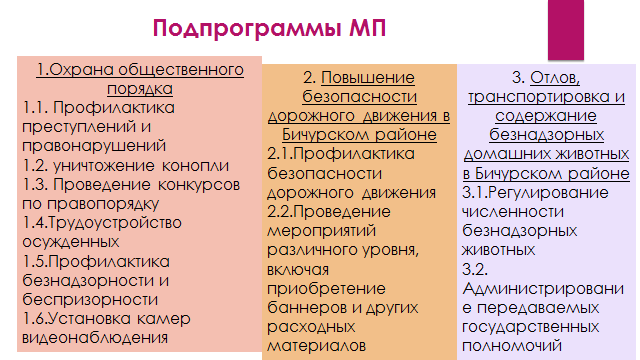 Цели МП:укрепление правопорядка как одного из условий повышения уровня и качества жизни населения;создание условий для приостановления роста злоупотребления наркотическими веществами и их незаконного оборота, поэтапного сокращения распространения наркомании и связанной с ней преступности;повышение уровня безопасности дорожного движения;создание благоприятных условий проживания граждан за счет сокращения численности безнадзорных животныхЗадачи МП:укрепление системы профилактики правонарушений путем активизации деятельности ОМСУ, правоохранительных органов, а также вовлечение в профилактическую деятельность иных организаций всех форм собственности, общественных организаций и граждан;выявление и устранение причин и условий, способствующих совершению преступлений и иных правонарушений;улучшение материальной базы субъектов профилактики;сокращение в Бичурском районе масштаба распространения наркомании и связанной с ней преступности;профилактика и предупреждение опасного поведения участников дорожного движения;обеспечение функционирования системы по отлову и содержанию безнадзорных животных в соответствии с действующим законодательством, содержание безнадзорных животных в соответствии с ветеринарными и санитарными нормами.В 2023 году на подпрограмму «Охрана общественного порядка» была заложена сумма 700000 руб. Мероприятие 1.1.Организация профилактики преступлений и иных правонарушений в общественных местах    На территории Бичурского района действует система видеонаблюдения АПК «Безопасный город» ( всего 24 камеры). Заключен договор с Андроновым А.Д. на ремонт камер, израсходовано 170000  рублей из местного бюджета.На проведение рейдовых мероприятий по профилактике преступлений и иных правонарушений в общественных местах на ГСМ выделено 50000 рублей.   Проводятся совместные рейды сотрудников УУП ОМВД России по Бичурскому району с  членами ДНД, в ходе которых занимаются охраной общественного порядка на улицах, парках, скверах Бичурского районаМероприятие 1.2. Осуществление мероприятий, направленных         на уничтожение очагов произрастания                          дикорастущей коноплиНа проведение данных мероприятий в целях борьбы с незаконным оборотом наркотиков направлено 300000 рублей ( МБ-150,0 тыс. рублей, из РБ -150,0 тыс. рублей)Заключен муниципальный контракт с ИП Пластинин Р.А. Подрядчиком были проведены работы по  уничтожению конопли химическим способом на площади  52 га  с использованием  гербицида сплошного действия.2.1. Профилактика безопасности дорожного движения 2.2.Проведение мероприятий и конкурсовИнспекторы ГИБДД совместно с образовательными учреждениями провели   78 мероприятий по профилактике безопасности дорожного движения.Окино-Ключевская СОШ приняла участие  в 2 республиканских конкурсахДенежные средства были заложены в программу в сумме 40000 рублей, использовано на костюмы участникам команды. Добавили 30000 рублей, итого 70000 рублей.По итогам проведения оценки эффективности   уровень эффективности муниципальной программы: средний.Рекомендации:активизировать  деятельность ОМСУ, правоохранительных органов, иных организаций всех форм собственности, общественных организаций и граждан по профилактике правонарушений и преступлений. в целях профилактики и противодействия преступности усилить межведомственное взаимодействие.предусмотреть увеличение финансирования на реализацию мероприятийСведения об утверждении на 2024 год финансирования мероприятий правоохранительной направленности за счет средств муниципального бюджета  МО «Бичурский район»5 вопрос. О состоянии деятельности по профилактике правонарушений среди учащихся образовательных учреждений Бичурского района  (И.о. начальника Бичурское РУО)         С целью профилактики правонарушений  была проведена работа по  активизации деятельности учреждений дополнительного образования по вовлечению  несовершеннолетних  «группы риска» в учреждения дополнительного образования. Результаты следующие:Также была проведена работа по вовлечению в учреждения дополнительного образования  детей, состоящих на различных видах учета. В текущем учебном году в:МБОУ ДО «Бичурский ДДТ»  занимается  28 детей, состоящих на учетахМБОУ ДО «Бичурская ДЮСШ» - 27 детейФСК «Планета спорта» -7 детей. Всего – 62  человека, что составляет 78,5% от общего количества детей, состоящих на учетах . Увеличение составило 28, 5 %.             В  волонтерское движение с начала учебного года было вовлечено 3 человека из «группы риска» и 1 человек из числа состоящих на учете. Активизировалась деятельность  специалистов «Движения Первых», которые   участвуют в проводимых  по плану районного управления образованием  воспитательных  мероприятиях  и вовлекают учащихся в Движение.        В школах  регулярно проводятся мероприятия по профилактике правонарушений и преступлений  в соответствие с модулем «Профилактика» Рабочих программ воспитания  и календарных планов к ним. Решение: - продолжить работу по профилактике правонарушений среди несовершеннолетних-продолжить работу по охвату детей во внеурочное время6 вопрос. Утверждение плана проведения заседаний муниципальной межведомственной комиссии по профилактике правонарушений на 2024 годПрошу всех ознакомиться с планом на 2024 год и проголосовать, кто за утверждение планаГолосование - ЕдиногласноРешение: Утвердить план проведения заседаний муниципальной межведомственной комиссии по профилактике правонарушений на 2024 годЗам. руководителя МО «Бичурский район»                              М.Б. Бадмаева   с. Бичура26.12.2023 г.15:00Председательствующий:Бадмаева Марина Баясановна   Первый заместитель руководителя Администрации МО «Бичурский район» РБ по социальному развитию Члены Комиссии:Дульянинова Ольга Юрьевна  Ведущий специалист Сектора выездного контроля Администрация МО «Бичурский район» РБ , секретарь Комиссии  Рыгзенов Жаргал ЖамсуевичЗаместитель начальника полиции (по ООП) ОМВД России по Бичурскому району, майор полиции Николаева А.Н.Людмила АлександровнаВоронцов  Александр ЮрьевичВоронцов Иван Николаевич Врио Начальника филиала по Бичурскому району ФКУ УИИ УФСИН России по Республике Бурятия Начальник ГКУ ЦЗН населения  Бичурского районаГлава МО-СП «Бичурское»Глава МО-СП «Малокуналейское»  №1О деятельности участковых уполномоченных в 2023 годуО МВД России по Бичурскому району2О профилактике хищений, совершаемых с применением информационно-телекоммуникационных технологий.О МВД России по Бичурскому району3Проведение профилактической работы ГКУ ЦЗН по Бичурскому району и органов соцзащиты населения по Бичурскому району с лицами, состоящими на учете в филиале по Бичурскому району ФКУ УИИ УФСИН России по РБГКУ ЦЗН по Бичурскому районуФилиал по Бичурскому району ФКУ УИИ УФСИН России по РБ4О реализации муниципальных программ профилактики правонарушений в 2023 году, принятии программ на 2024 год.Администрация МО «Бичурский район»5О состоянии деятельности по профилактике правонарушений среди учащихся образовательных учреждений Бичурского районаМУ Бичурское РУО6Утверждение плана проведения заседаний муниципальной межведомственной комиссии по профилактике правонарушений на 2024 годАдминистрация МО «Бичурский район»№ п/пНаименование муниципальной программы (подпрограммы), содержащей мероприятия правоохранительной деятельностиНаименование мероприятий правоохранительной деятельности№ п/пНаименование муниципальной программы (подпрограммы), содержащей мероприятия правоохранительной деятельностиНаименование мероприятий правоохранительной деятельностиРазмер утвержденного финансирования,  2024 год 1«Безопасность жизнедеятельности». Подпрограмма «Охрана общественного порядка»Профилактика преступлений и правонарушений100,01«Безопасность жизнедеятельности». Подпрограмма «Охрана общественного порядка»Уничтожение конопли150,01«Безопасность жизнедеятельности». Подпрограмма «Охрана общественного порядка»Трудоустройство осужденных30,0Подпрограмма «Повышение безопасности дорожного движения в Бичурском районе»Проведение мероприятий различного уровня40,02«Развитие ФК, спорта и формирование здорового образа жизни населения Бичурского района»Организация и проведение спортивно-массовых, физкультурно-оздоровительных мероприятий300,03«Молодежь Бичуры»Подпрограмма «Работа с детьми и молодежью»Организация и проведение мероприятий с допризывной молодежью50,04«Развитие образования в мо «Бичурский район» подпрограмма «Одаренные дети»Организация и проведение мероприятий50,05«Экономическое развитие МО «Бичурский район» Подпрограмма «Содействие занятости населения» Организация временного трудоустройства несовершеннолетних от 14 до 18 лет в свободное от  учебы время, в том числе  создание условий для организации временного трудоустройства несовершеннолетних граждан180,06Профилактика терроризма и экстремизма на территории  Бичурского районаИзготовление и размещение в СМИ информационных материалов по вопросам профилактики терроризма20,0№Категория детейДДТДЮСШФСКВсего1Дети из малоимущих и неблагополучных семей262115884652Дети-инвалиды и дети с ОВЗ25814473Дети, совершившие правонарушения и др. противоправные действия97116